CSUEU Board Agenda Item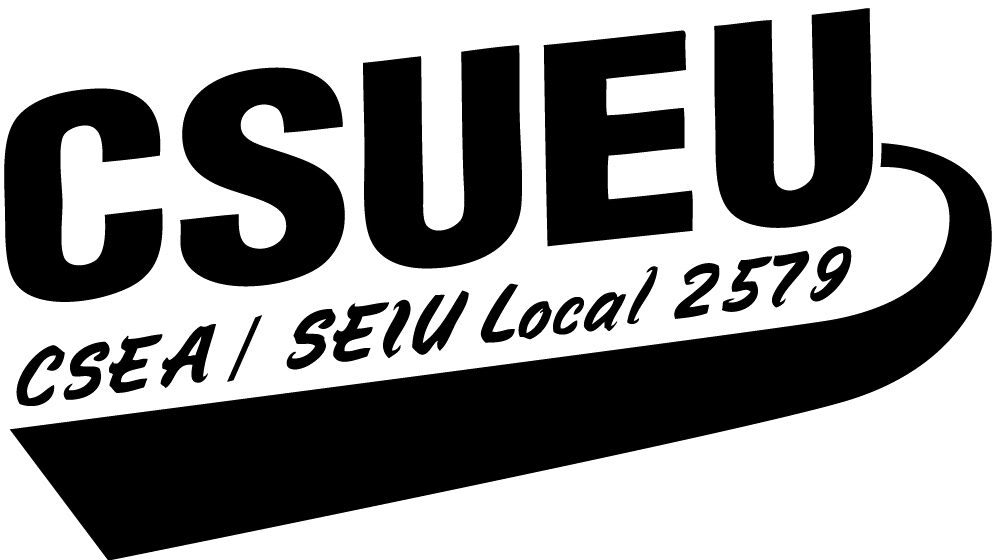  [This page intentionally left blank.]APPENDIX A: Definitions* * *Ex Officio (BD Nov/2016/  )* * *APPENDIX B:  CHAPTER BYLAWS (DRAFT)Draft Chapter Bylaws* * *ARTICLE IADMINISTRATION* * ** * *Board Agenda Item:B&P  Nov/2016/__Action Item:November 19, 2016Subject:“Ex-Officio” Definition (Policy File Appendices A and B)Source and/or Proponent:CSUEU Policy File CommitteePresentation By:Steve Mottaz, CSUEU Policy File ChairAssigned To:Nancy Yamada, CSUEU StaffRecommended Action:That the CSUEU Board of Directors adopt the attached amendments to CSUEU Policy File Appendices A and B.Recommended Action:That the CSUEU Board of Directors adopt the attached amendments to CSUEU Policy File Appendices A and B.Background:This proposed amendment changes the definition of “ex-officio” to the standard, dictionary meaning. This amendment is necessary to comply with the California Corporations Code, which provides that any committee that exercises Board authority is prohibited from including non-Board members or non-voting directors. This change does not preclude non-Board members or non-voting directors from participating in committee meetings, but does prevent them from being members of such committees. It also will not preclude the use of advisory committees (that do not have the authority to act for the Board).Background:This proposed amendment changes the definition of “ex-officio” to the standard, dictionary meaning. This amendment is necessary to comply with the California Corporations Code, which provides that any committee that exercises Board authority is prohibited from including non-Board members or non-voting directors. This change does not preclude non-Board members or non-voting directors from participating in committee meetings, but does prevent them from being members of such committees. It also will not preclude the use of advisory committees (that do not have the authority to act for the Board).Estimated Cost/Savings:  None.Funding Source:N/ABoard Action:   Adopt         Reject         Refer